Dear Sir/Madam,Thank you for giving me the opportunity to intern in your prestigious organization (name of the company) for these past six months. I feel grateful and humbled with the guidance, mentorship and support I have received from the team.I can proudly say, I would not have been able to learn so much in such a short span of time, had I not received the guidance and support from my immediate peers. I am excited to venture into the real world and experience the professional life a lot closer.I would love to be in touch with you, as I finish my higher studies. I shall reach out to you for further assistance in directing me to the right career path in life. I look up to your mentorship and support.Thank you once again for this wonderful opportunity. And hope to see you soon again.Thanking you.Yours faithfully,(your name)(your contact number)(your email id)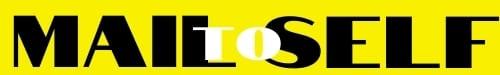 